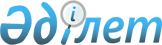 Отдельные вопросы передачи имущества Министерства обороны Республики КазахстанПостановление Правительства Республики Казахстан от 21 августа 2007 года N 718

      Правительство Республики Казахстан  ПОСТАНОВЛЯЕТ : 

      1. Министерству обороны Республики Казахстан совместно с Комитетом государственного имущества и приватизации Министерства финансов Республики Казахстан в установленном законодательством порядке передать Управлению делами Президента Республики Казахстан имущество: вертолет Ми-172, заводской номер 398С21, бортовой номер UN-17001, 2007 года выпуска, а также оборудование для обслуживания и эксплуатации, инструменты, запасные части и документацию воздушного судна по актам приема-передачи. 

      2. Управлению делами Президента Республики Казахстан в установленном законодательством порядке обеспечить принятие имущества указанного в пункте 1 настоящего постановления на баланс Республиканского государственного предприятия "Государственная авиакомпания "Беркут". 

      3. Настоящее постановление вводится в действие со дня подписания.        Премьер-Министр 

      Республики Казахстан 
					© 2012. РГП на ПХВ «Институт законодательства и правовой информации Республики Казахстан» Министерства юстиции Республики Казахстан
				